AUX GENS CONCERNÉS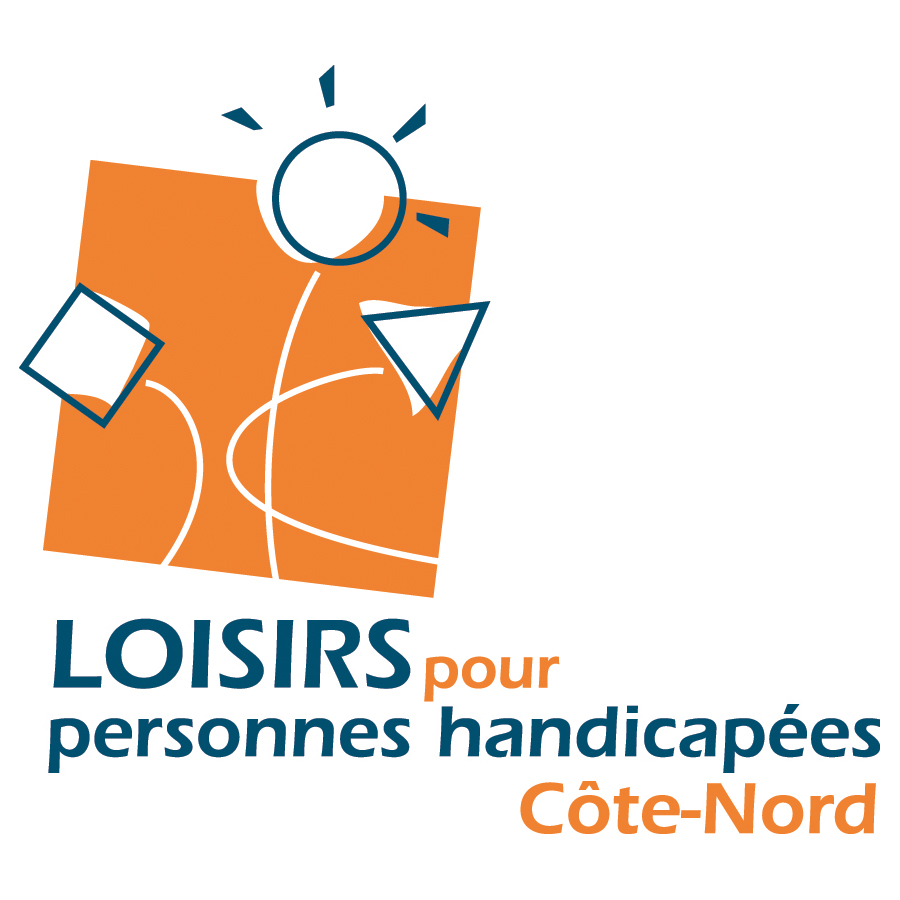 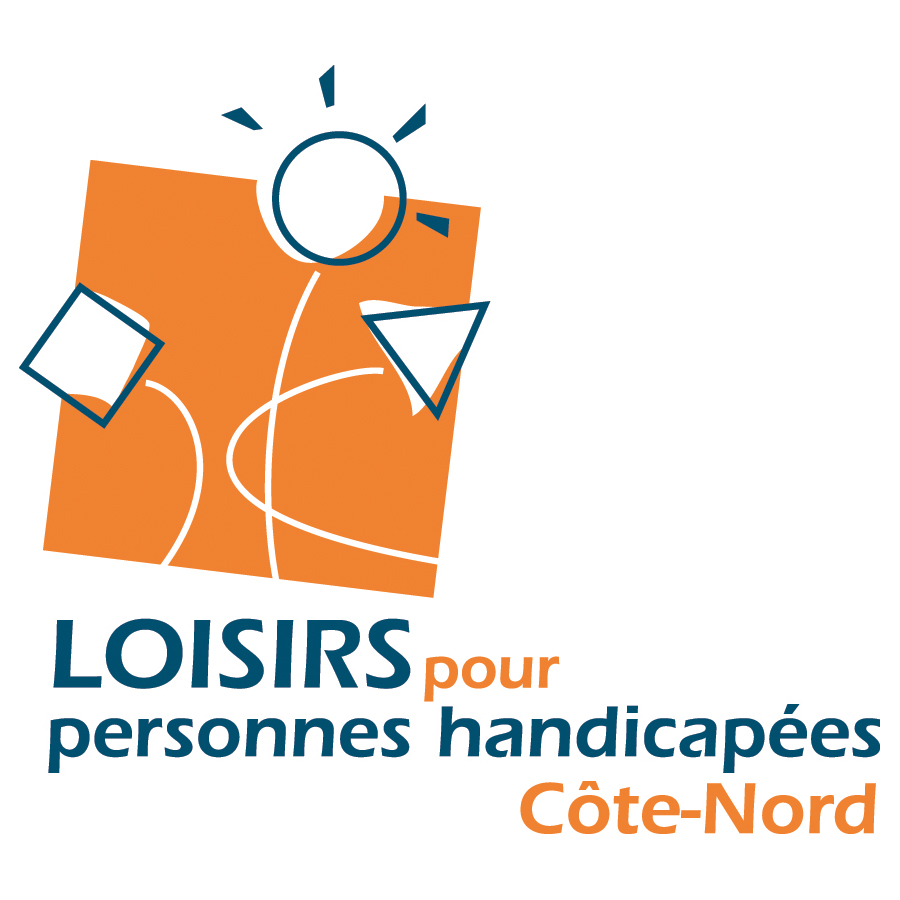 				         CAMPAGNE D’ADHÉSION						2020-2021La campagne annuelle de renouvellement d’adhésion de l’Association régionale de loisirs pour personnes handicapées de la Côte-Nord débutera  à compter du mardi 14 janvier 2020 pour se terminer mardi le 31 mars 2020. Pour renouveler votre adhésion ou encore adhérer pour une toute première fois, il suffira tout simplement de compléter le formulaire d’adhésion situé au bas de cette page et le retourner à l’adresse indiquée en n’oubliant pas d’inclure un chèque au montant de 30 $ (payez à l’ordre de : ARLPH Côte-Nord). Qui peut devenir membre ?a) 	Toute association ou organisation ayant comme vocation unique la promotion et le développement du loisir des personnes handicapées;b) 	Toute association de personnes handicapées supportant plusieurs mandats dont, entre autres, la promotion du loisir des personnes handicapées;Centre de réadaptation, service externe de main-d’œuvre (SEMO), municipalité, service de loisir, cégep;Toute personne ayant un intérêt pour la promotion et le développement du loisir des personnes handicapées.Assemblée générale annuelleJe profite de l’occasion pour vous informer que l’ARLPH Côte-Nord tiendra son assemblée générale annuelle à Port-Cartier dans le bel environnement de la Base de plein air Les Goélands. Réservez cette date à votre agenda : Samedi 30 mai 2020, 10h à 16h.En cette occasion de rassemblement, nous travaillons sur un concept de reconnaissance et nous prévoyons offrir à tous une activité de loisirs ludique sous forme de « teambuilding ».  Les détails de la logistique et le déroulement de la journée seront envoyés plus tard.ARLPH Côte-Nord - Formulaire d’adhésion 2020-2021Nom de l’organisme : __________________________________________________________Nom de la personne responsable :  _______________________________________________Adresse : _____________________________	______________________________________Code postal :  ___________   Téléphone :  __________________ Cell : _________________Courrier électronique : _______________________________________________________Taux de cotisation : 30 $